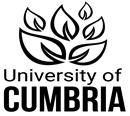 UNIVERSITY OF CUMBRIACOURSEWORK REASSESSMENT REQUIREMENT Module Code: HLLP4104Module Title: Professional and Academic Skills Tutor: Joseph McCann Title of the item of work: Self-reflective portfolioWordage: 2000Details and Criteria: (Please attach additional sheets if necessary)
To improve on original submission. HLLP4104 Professional and Academic Skills (Level 4) – Summative Assessment BriefFor this assessment, you will be assessed on the following Intended Learning Outcomes:Develop reflective listening and interviewing skills.Describe own professional role, responsibilities, and boundaries in protecting children and vulnerable adults.Demonstrate, structure and evidence arguments in professional language.Understand their own personal strengths for use in professional settings and academic writing.The assessment for this module is a 2000-word self-reflective portfolio (100% of the module grade) that is formatted, cited, and referenced in line with American Psychological Association (APA) 7th edition style conventions. Your portfolio should be a self-reflective evaluation of your professional and personal development/adjustment, since starting the module. It should focus on how you can apply what you have learned to future professional settings and academic work. Your portfolio must include:A reflective account of your learning based on a reflective model of your choice.A reference list of academic sources, which support your reflections, formatted in line with APA 7th edition style conventions.Your reflective learning diary, attached as an appendix: Over the course of this module, you will be asked to keep a reflective learning diary. Your reflective learning diary will be a self-evaluation of your learning, development, and adjustment throughout each session of the module.Please make sure to cut and paste your reflective learning diary onto the end of your reflective portfolio, as an appendix, before you submit it to Turnitin.SUBMISSION DATE AS PER STUDENT PORTALTo be submitted by 16:00 PM on 05/05/2023 via Turnitin on the ModuleBlackboard site.